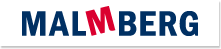 Actuele lesbrief Engels – Done DealVoor de docentOp de valreep van 2020 werd er alsnog een uittredingsovereenkomst gesloten tussen het Verenigd Koninkrijk en de Europese Unie. ERK-niveauLezen A2 - Lezen om informatie op te doen – Kan de hoofdlijn begrijpen van eenvoudige teksten in een tijdschrift, krant of op een website.  (LEA2-3b)Leesstrategieën - Kan zijn of haar begrip van de algemene betekenis van korte teksten over alledaagse onderwerpen van concrete aard gebruiken om de vermoedelijke betekenis van onbekende woorden af te leiden uit de context.Kan gebruikmaken van tweetalige (online) woordenboeken om woordbegrip te controleren, indien toegestaan.IntroJust before the end of the year, the United Kingdom and the EU actually agreed on a deal. Assignment 1Read the assignment and write down the answers in English. You may use English-language Internet sources to help you.a	A word formed by combining two or more words is called a portmanteau. For example “Brexit” is a portmanteau word formed from “Britain” and “exit”.
Name the two words that have formed the following 5 portmanteaus:
1 hangry; 2 motel; 3 romcom; 4 smog; 5 vlogb	Write down 3 or more other portmanteaus you know. Done Deal2020 was a strange year up to the very end. It was also a big surprise when the United Kingdom and the EU finally agreed on a Brexit deal.Read more about it here.Assignment 2Read the text. Connect the words and expressions in the two columns that have the same meaning. Assignment 3What happened when? Connect the events with the correct date.Assignment 4True or false?	1	The Brexit deal will start in four years.	2	All the EU countries approved the final Brexit deal.	3	People in the UK will not have to pay extra taxes when they buy things from the EU.	4	It will be easy as always to buy and sell things between the UK and the EU.	5	Companies in the UK will not have to pay extra taxes when they sell things in the EU.	6	It will be more difficult to travel between the UK and the EU.	7	The Prime Minister of the UK, Boris Johnson, is very happy with the Brexit deal.	8	People in Scotland are very happy with Brexit.close tiesall the vehicles driving in a certain area referendumto decide to accept something after discussing what should be doneto reach an agreementan event in which the people of a country vote for or against a specific issueunlikelyextra money that people have to pay for stuff and that is used to pay for the things done by the governmentto considerhappening every dayto approvehaving many parts or steps; difficulttaxeslines separating one country or state from anotherpaperworknot smooth; with a lot of problemsbordersthe official documents that are needed for something to be donecomplicatedto officially accept an idea or planto become independentprobably notday-to-dayto take steps so that you are no longer under the rule of anothertrafficto think about something carefully in order to make a choice or decisionbumpyvery near and frequent connections (shared ideas, interests, experiences)2016The 27 countries of the European Union officially accept the Brexit deal.January 31, 2020The Brexit referendum is held in the United KingdomDecember 24, 2020The British government announces that they have a Brexit deal with the EU.December 28, 2020The British parliament officially accepts the Brexit deal.December 30, 2020The United Kingdom and the European Union end their close relationship.December 31, 2020The United Kingdom officially leaves the European Union.